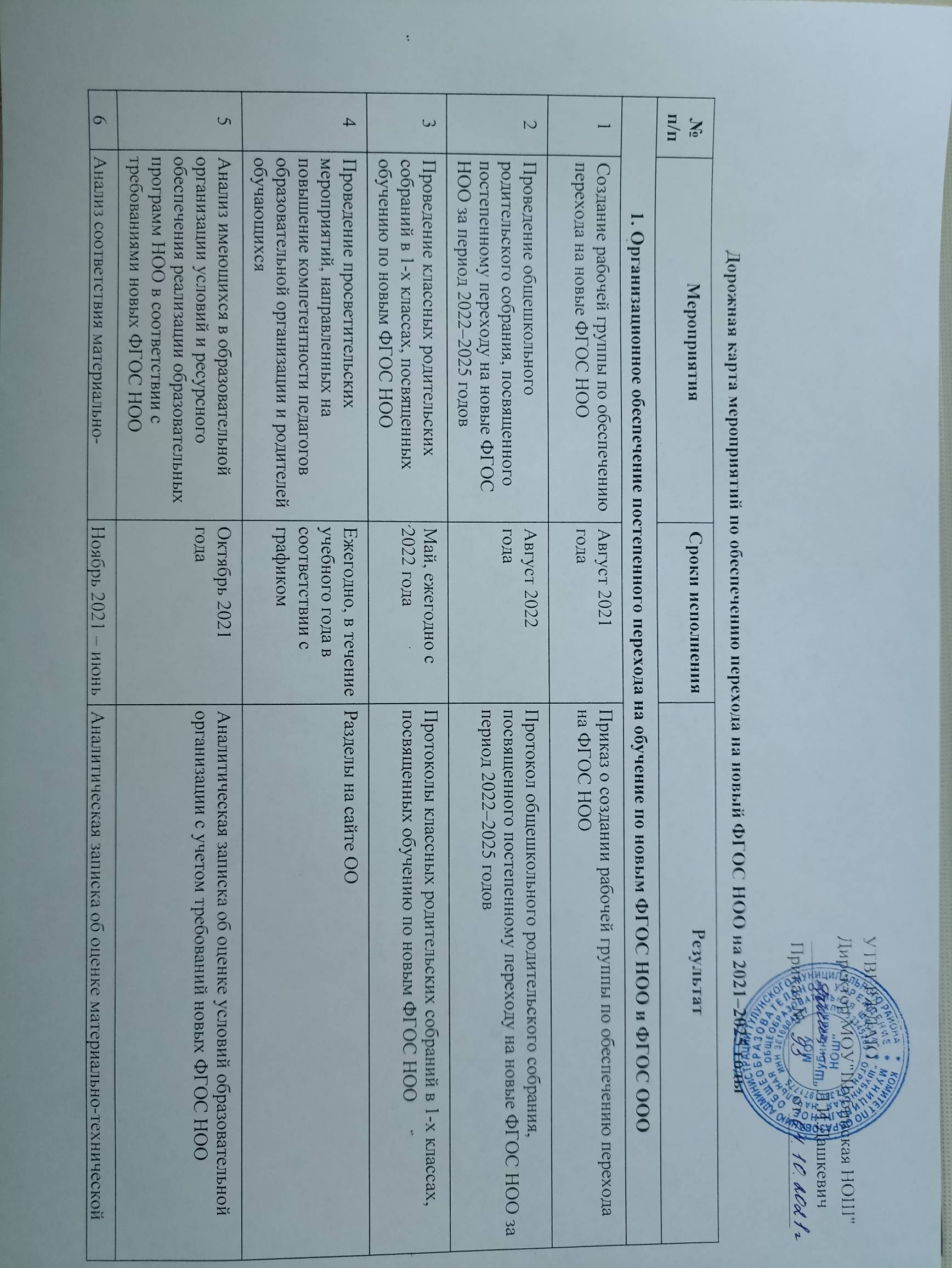                                                                                                                                                                                 УТВЕРЖДАЮ                                                                                                                                                                                    Директор МОУ"Шубинская НОШ"                                                                                                                                                                                 _______________ Л.И.Дашкевич                                                                                                                                                                                                                                             Приказ №_______ от____________Дорожная карта мероприятий по обеспечению перехода на новый ФГОС НОО на 2021–2025 годы